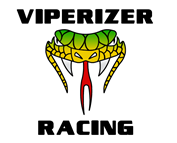 2019Viperizer Racing Sponsorship ApplicationPersonal InformationName: Birthdate/Age: Race Class (Youth/Novice/Intermediate/Advanced):Address:Phone Number: Parents/Legal Guardian Name:Email Address:Are you a Viperizer customer (Have you purchased from Viperizer in the past)?Do you have a website? If so, please provide the URL:Do you have a Facebook Fan Page (A Fan Page is different than a personal page. A fan page allows people to “like” your page)? If so, please provide the URL:Do you utilize any other forms of social media (Personal Facebook Profile, Twitter, Instagram, Snapchat)? If so, please provide the usernames:Racing InformationTeam/Crew Name:Team/Crew Member Names:Home Track:How long have you been racing?When does your season typically start and end? How many races do you participate in one calendar year?How often do you practice/train? Do you currently have any sponsorships? If so, please list:If possible, please attach a racing schedule including when and where you will be racing this year.Fun Questions for RacersWhy do you race?What is your favorite racing memory and why?What do you want to be when you grow up?If you were a racing coach, what would you tell your driver?If you could have a racing superpower, what would it be?If your dragster could talk, what would it say to you?If your dragster could talk, what would it say to your parents/guardians?What would you wish for if a genie gave you 3 wishes?Why would you be a good fit as one of our sponsored drivers?Parent/Guardian QuestionsWhat suggestions do you have for our company to improve?Is there anything else you’d like us to know about your racer? (Please feel free to provide any additional information including photos, information about your car, racing stories, etc.) **If you would like to be featured in a Racer Bio, please attach at least 4 photos with your completed application.